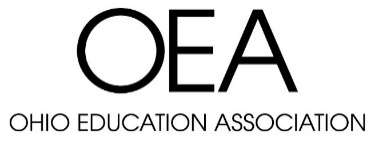 OEA WELLNESS GRANT APPLICATION 2022-2023Name of Person Making Request				Name of LocalRegion       		1	        2	         3	        4Your Position in Local						Email Address		Phone Number 							Name of Labor Relations ConsultantCurrent Membership Count	Activity Planned	Target Date(s) of Activities					Amount of Funding RequestedBy signing this form, you acknowledge and agree to use any OEA funding solely and expressly for the purpose of covering the specific costs of the activities planned.________________________________________________Signature of Person Responsible for the Activity                                   	Date________________________________________________Regional Director Signature                                                                	Date